附录六：差旅报销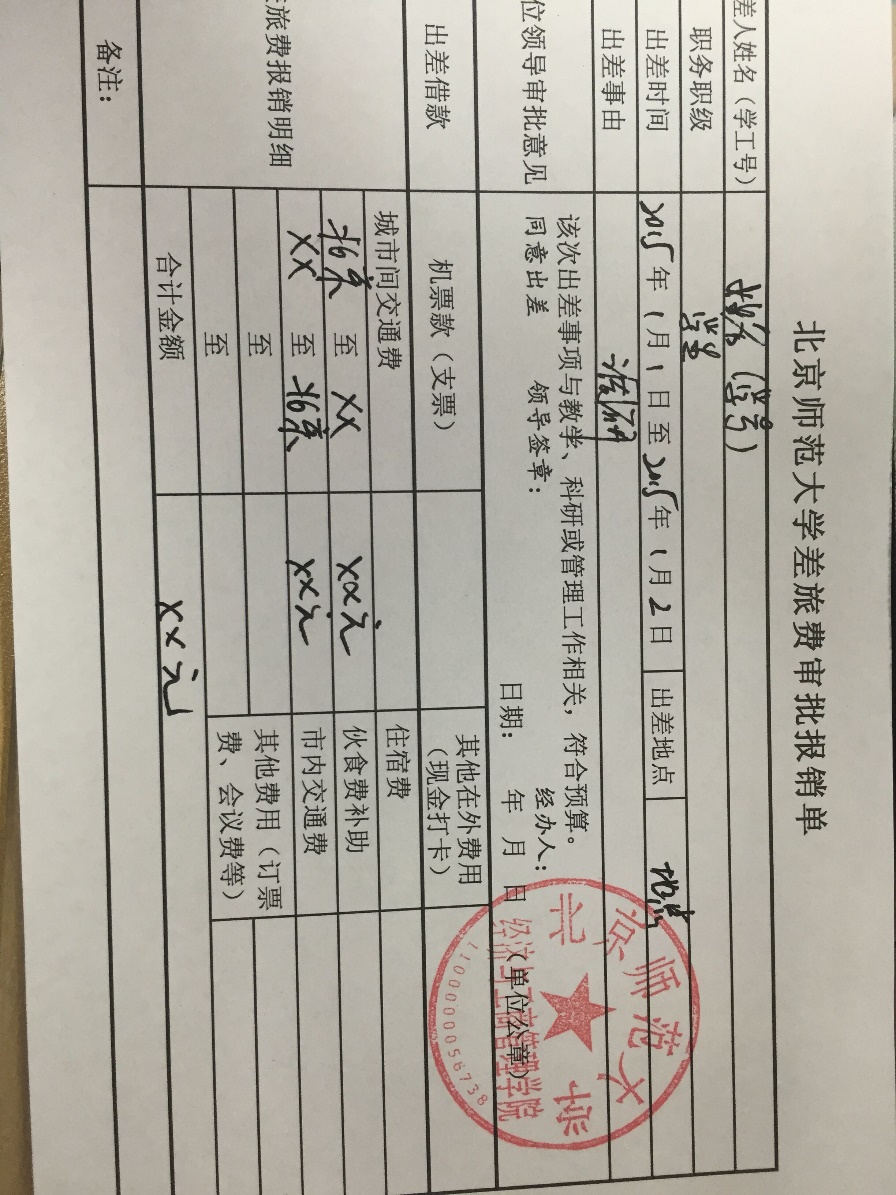 